Уважаемая Наталья Геннадьевна!Администрация муниципального образования Соль-Илецкий городской округ направляет Вам утвержденный план по предоставлению гражданам, имеющим трех и более детей земельных участков в собственность бесплатно на 2022 год согласно приложению.Приложение: на 1 л. в 1 экз.Глава муниципального образованияСоль-Илецкий городской округ                                                      В.И. Дубровин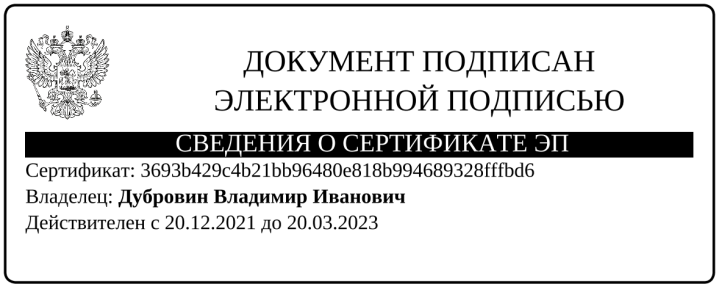 Катуова Сауле Альбековнаглавный специалист отдела архитектуры, градостроительства и земельных отношений8 (35336) 2-70-83, pks@si.orb.ru.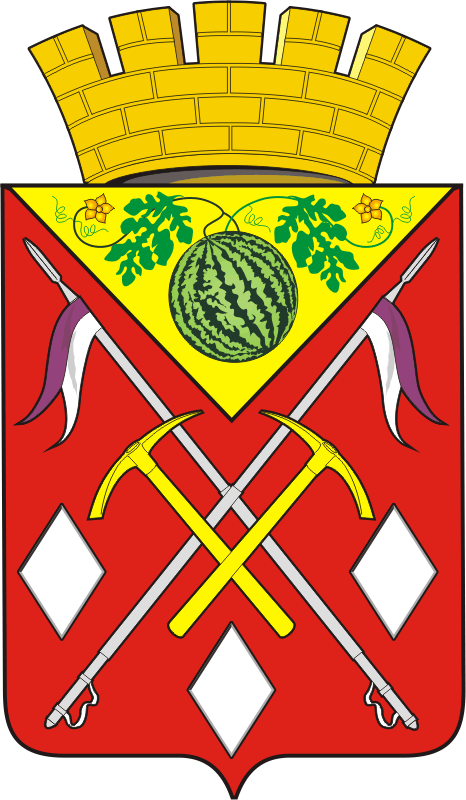 АДМИНИСТРАЦИЯМУНИЦИПАЛЬНОГООБРАЗОВАНИЯСОЛЬ-ИЛЕЦКИЙГОРОДСКОЙ ОКРУГОРЕНБУРГСКОЙ ОБЛАСТИкаб. №37, ул. Карла Маркса, д. 6,г. Соль-Илецк, Соль-Илецкий район,  Оренбургская область, 461500телефон (35336) 2-32-32,факс (35336) 2-33-54http://www.soliletsk.ru;e-mail: si@mail.orb.ru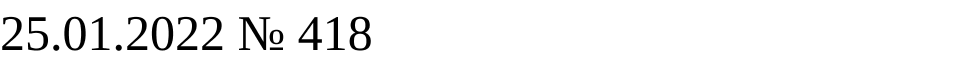 Заместителю министру природных ресурсов, экологии и имущественных отношений Оренбургской областиН.Г. Соколовой